RESOLUÇÃO n˚038/2020 – CEPEANEXO IVAPÊNDICE ao TCCTERMO DE AUTORIZAÇÃO DE PUBLICAÇÃO DE PRODUÇÃO ACADÊMICAA estudante Arielle Pereira Nascimento, do Curso de Administração de Empresas, matrícula: 2017.2.0023.0059-4, telefone: (62) 981237139, e-mail ariellepn@gmail.com, na qualidade de titular dos direitos autorais, em consonância com a Lei nº 9.610/98 (Lei dos Direitos do autor), autoriza a Pontifícia Universidade Católica de Goiás (PUC Goiás) a disponibilizar o Trabalho de Conclusão de Curso intitulado: O Comportamento do Consumidor de combustíveis em meio à Pandemia do Covid-19, gratuitamente, sem ressarcimento dos direitos autorais, por 5 (cinco) anos, conforme permissões do documento, em meio eletrônico, na rede mundial de computadores, no formato especificado (Texto (PDF); Imagem (GIF ou JPEG); Som (WAVE, MPEG, AIFF, SND); Vídeo (MPEG, MWV, AVI, QT); outros, específicos da área; para fins de leitura e/ou impressão pela internet, a título de divulgação da produção científica gerada nos cursos de graduação da PUC Goiás.Goiânia, 10 de dezembro de 2021.Assinatura da autora: Nome completo da autora: Arielle Pereira NascimentoAssinatura da professora-orientadora: 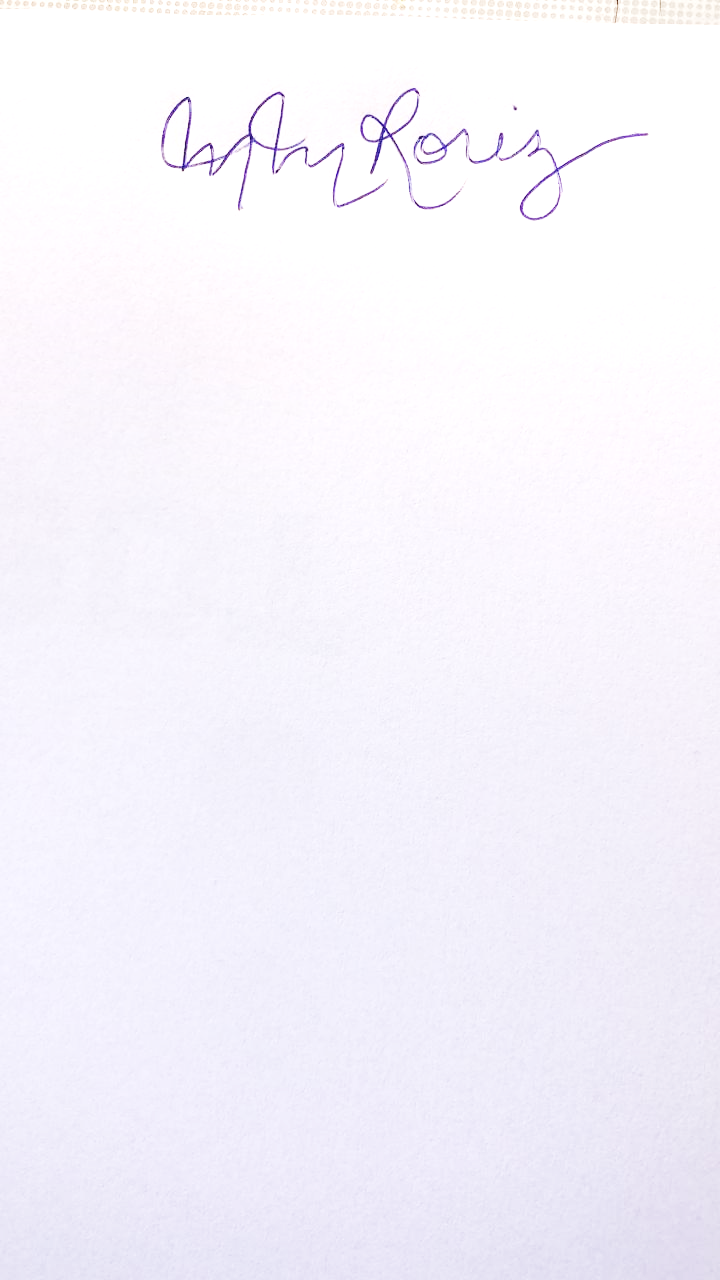 Nome completo da professora-orientadora: Profa. Msc. Miriam Moema de C. E. S. M. M. Roriz                                                                                                                               